  	    		NORTH EASTERN    HILL UNIVERSITY               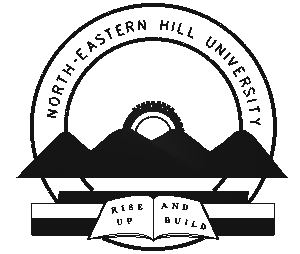 ELIGIBILITY PROFORMA FOR THE INTER-COLLEGE SPORTS MEET/ TOURNAMENT, NAME OF THE GAME/ EVENT________________________ (Men/ Women)      YEAR_____________Certified that all the students whose name and particulars are furnished above are bonafide and regular students of this college/ university and not employed on full or part time basis. Certified that the above particulars are true as per the college records.NOTE:-1) Xerox Copy of Identity Card, Class XII mark sheet/ pass certificate and birth certificate/ matriculation admit card duly attested by the Principal of the concerned college is mandatory to submit along with the Eligibility Proforma in each tournament.2) Only students who are less than 25 years of age as on 1st July of the academic year in which the tournament is held, can participate as per AIU rules. 3)  No separate calling entry letter will be issued. Kindly give entry as per the calendar 2023-24. 4) Colleges may download the eligibility proforma from the NEHU web site. www.nehu.ac.in 4) Submission of undertaking by the students is mandatory in each event/ game. 5. Latest Medical Fitness Certificate from a Government Recognized Doctor only. 6.  Parents & Participant Consent Form.Date_______________     Name of the College/ Institute____________________________Seal of the College/ Institute_________________Signature of the Principal with seal___________________Date______________ Name of the College/ Institute___________________________Seal of the College/ Institute______________________ Signature of the principal with seal___________________Sl. No.Name of Participant(In Block Letters Only)University RegistrationDate of BirthYear of Passing Class-XIIPresent Class with Roll No.               Date & Year of First Admission               Date & Year of First Admission               Date & Year of First AdmissionRemarksSl. No.Name of Participant(In Block Letters Only)University RegistrationDate of BirthYear of Passing Class-XIIPresent Class with Roll No.   University        (Year Only)Present Course   (Year Only)Present Class (Year Only)Remarks010203040506070809101112131415161718Sl. No.Name of Participant(In Block Letters Only)Name of Mother(In Block Letters Only)Name of Father(In Block Letters Only)Sl. No.Name of Participant(In Block Letters Only)Name of Mother(In Block Letters Only)Name of Father(In Block Letters Only)010203040506070809101112131415161718